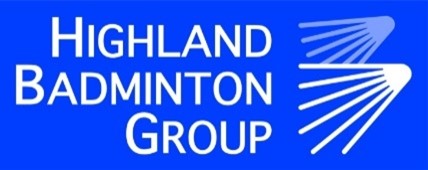 Register of Interest for HBG Inter Area Team 2022/23We intend to enter a team into the Inter Area Team competition which will be held later in the year (Date still to be confirmed).From the Highland Junior Restricted competition, the top 4 boys and girls (with the highest combined score from their best 2 events) will be automatically selected for the team.Any remaining places will be allocated to players from their position in Badminton Scotland’s ranking list (these will be filtered for age groups).Players are awarded points based on their final position in the draw at the Highland Junior Restricted held on June 4th in Inverness Leisure Centre.Winner: 50ptsRunner-up :40pts3rd Place :30pts4th Place :20ptsQuarter finals: 10ptsLast 16: 5ptsAny player wishing to be considered for team selection must complete and return the following form to HBGentries@gmail.com or send to Maressa Munro, Feorlig House, Dunvegan Isle of Skye IV55 8ZL by 18th June 2022.Parents Name:Parents Signature:Date:Players NameAddressDate of BirthMember No.Email AddressTelephone No.